Túrakód: TK-2024_58  /  Táv.: 57,9 km  /  Frissítve: 2023-11-05Túranév: Szent-S-kör Kerékpáros Terep-túra 2024_58_Dong-érEllenőrzőpont és résztáv adatok:Feldolgozta: 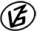 Tapasztalataidat, élményeidet őrömmel fogadjuk! 
(Fotó és videó anyagokat is várunk.)EllenőrzőpontEllenőrzőpontEllenőrzőpontEllenőrzőpontRésztáv (kerekített adatok)Résztáv (kerekített adatok)Résztáv (kerekített adatok)          Elnevezése          ElnevezéseKódjaHelyzeteElnevezéseHosszaHossza1.Rajt-Cél (Dózsa-ház)001QRN46 39.154 E20 15.191TK-2024_58_01-rt-  -  -  --  -  -  -2.Talapzat (76+35 tkm)090QRN46 40.312 E20 12.988TK-2024_58_02-rt8,7 km8,7 km3.Feszület (1882), Ecetgyár091QRN46 38.341 E20 08.296TK-2024_58_03-rt10,4 km19,1 km4.Feszület, Csanytelek (1)092QRN46 35.612 E20 07.638TK-2024_58_04-rt7,5 km26,6 km5.Dong-éri-Főcsatorna (torkolat/2)104QRN46 33.750 E20 08.266TK-2024_58_05-rt6,2 km32,8 km6.Talapzat (76+35 tkm)090QRN46 40.312 E20 12.988TK-2024_58_06-rt16,5 km49,3 km7.Rajt-Cél (Dózsa-ház)001QRN46 39.154 E20 15.191-  -  -  -  -  -  -  -  -  -8,7 km57,9 km